                               Country:                                                When:                                        Country:                                When: 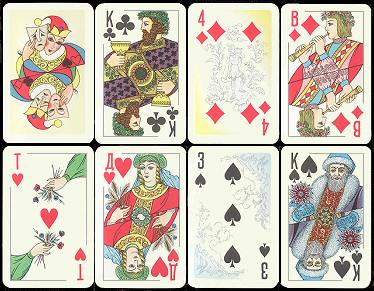 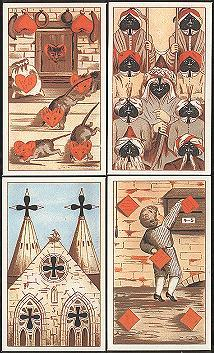 Theme:                                                    Why:                                       Theme:                                   Why: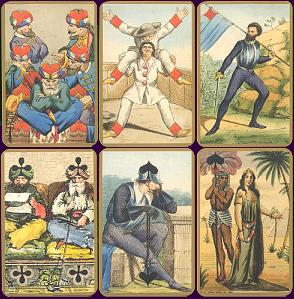 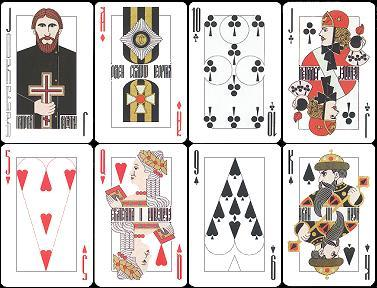 Country:                                                  When:                   Country:                                                When: Theme:                                                    Why:                   Theme:                                                    Why: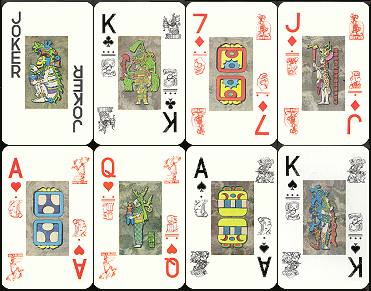 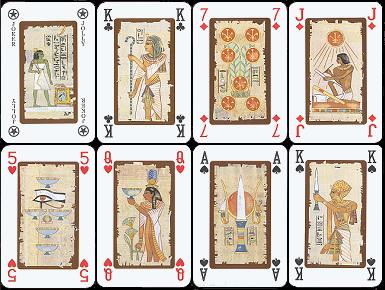 Country:                                                  When:                             Country:                                               When: Theme:                                                    Why:                             Theme:                                                    Why: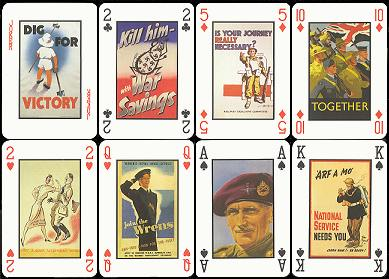 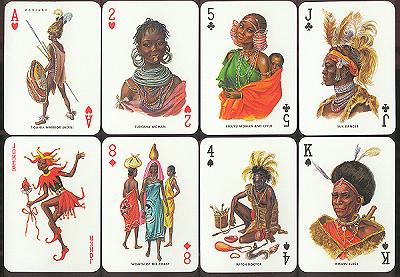 Country:                                                  When:                                Country:                                                  When: Theme:                                                    Why:                                 Theme:                                                    Why: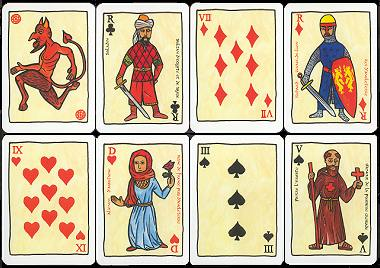 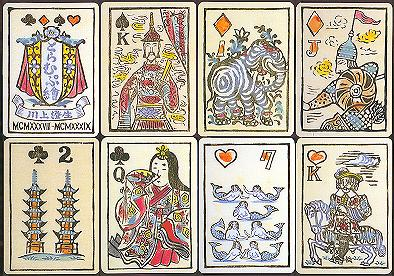 Country:                                                  When:                                Country:                                                  When: Theme:                                                    Why:                                 Theme:                                                    Why: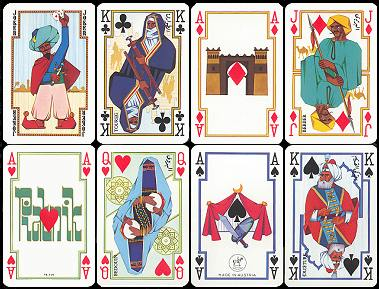 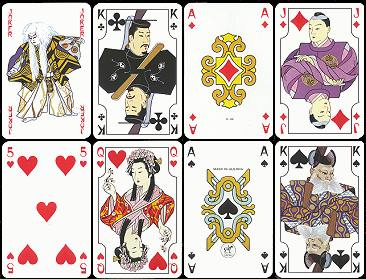 Country:                                                When:                               Country:                                                   When: Theme:                                                    Why:                                Theme:                                                    Why: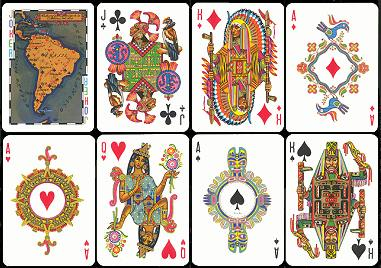 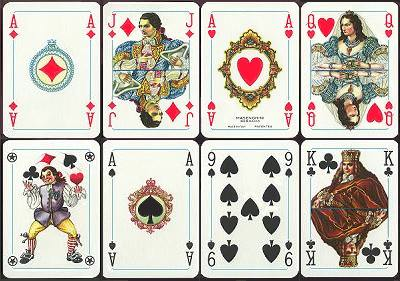 Country:                                                  When:                              Country:                                                  When: Theme:                                                    Why:                              Theme:                                                    Why: